Summer Term 1 Week 5:                                                                           Maths Task 1: What’s the time?Use the clock you made yesterday or draw/ make a new one with chalk, hula hoops, etc.Remember:  60 minutes = 1 hour                                        Circle the correct answer:                     30 minutes = half an hour                                  A clock has intervals of:                     15 minutes = ?                                                    2               5              10Use your clock to show the time and then answer these questions:The time now is half past 6.          What will the time be one hour later?                                                                             The time now is quarter past 7.What will the time be two hours later? The time now is quarter past 2.What will the time be half an hour later? The time now is 20 past 3.What will the time be a quarter of an hour later?The time now is quarter to 9.What will the time be 10 minutes later?The time now is half past 12.What will the time be 20 minutes later?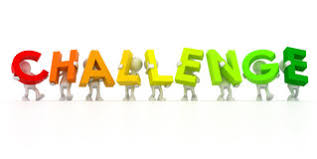 The time now is quarter to 11.What was the time an hour earlier?The time now is half past 8.What was the time 5 minutes earlier?The time now is 6 o’clock.What was the time a quarter of an hour earlier?The time now is quarter past 7.What was the time 10 minutes earlier?